Corrigé du CF - Méthode 3 la dictée 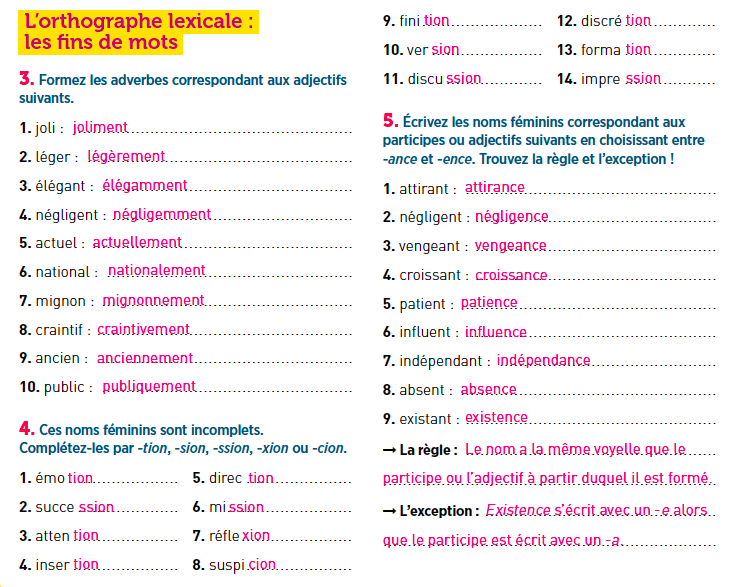 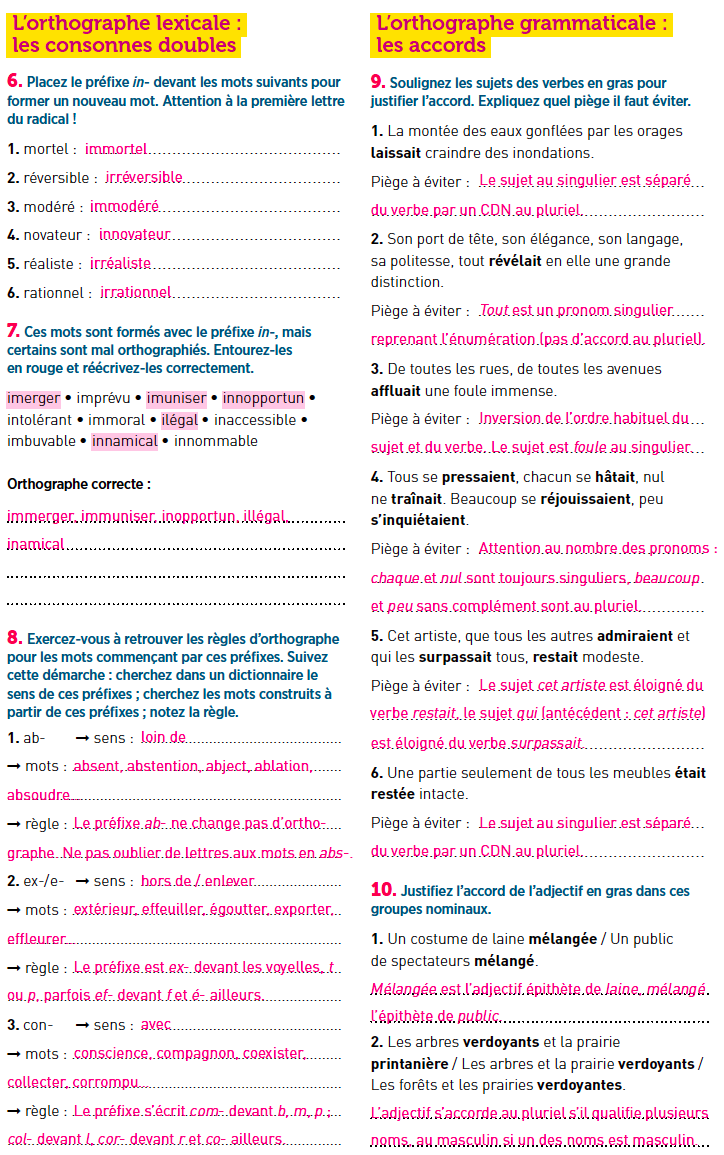 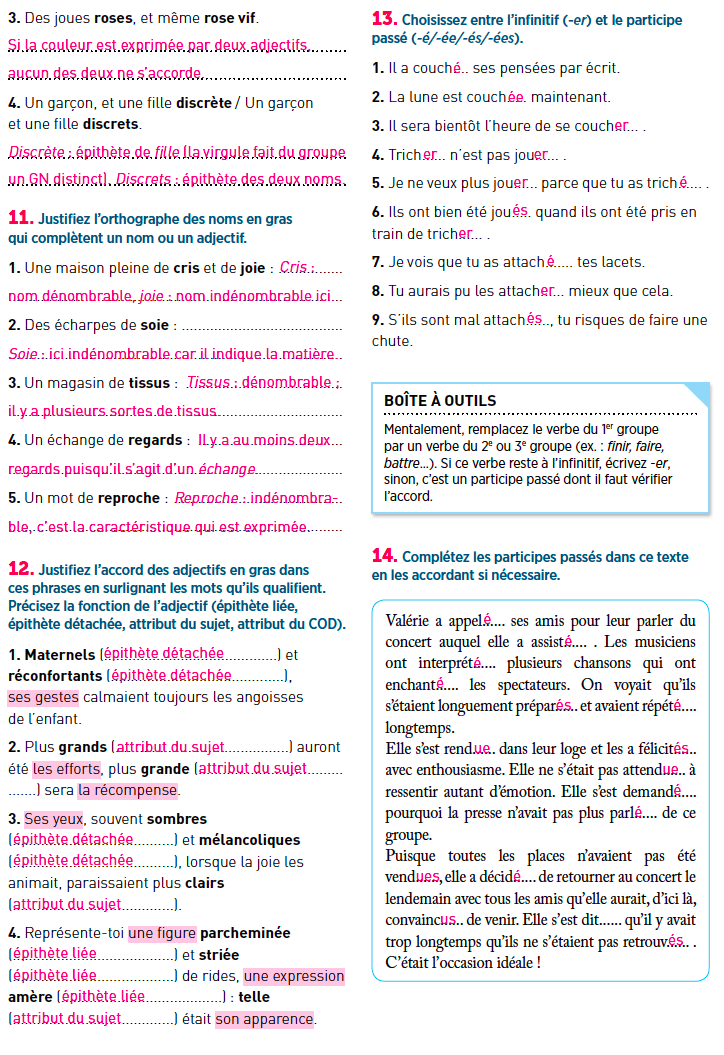 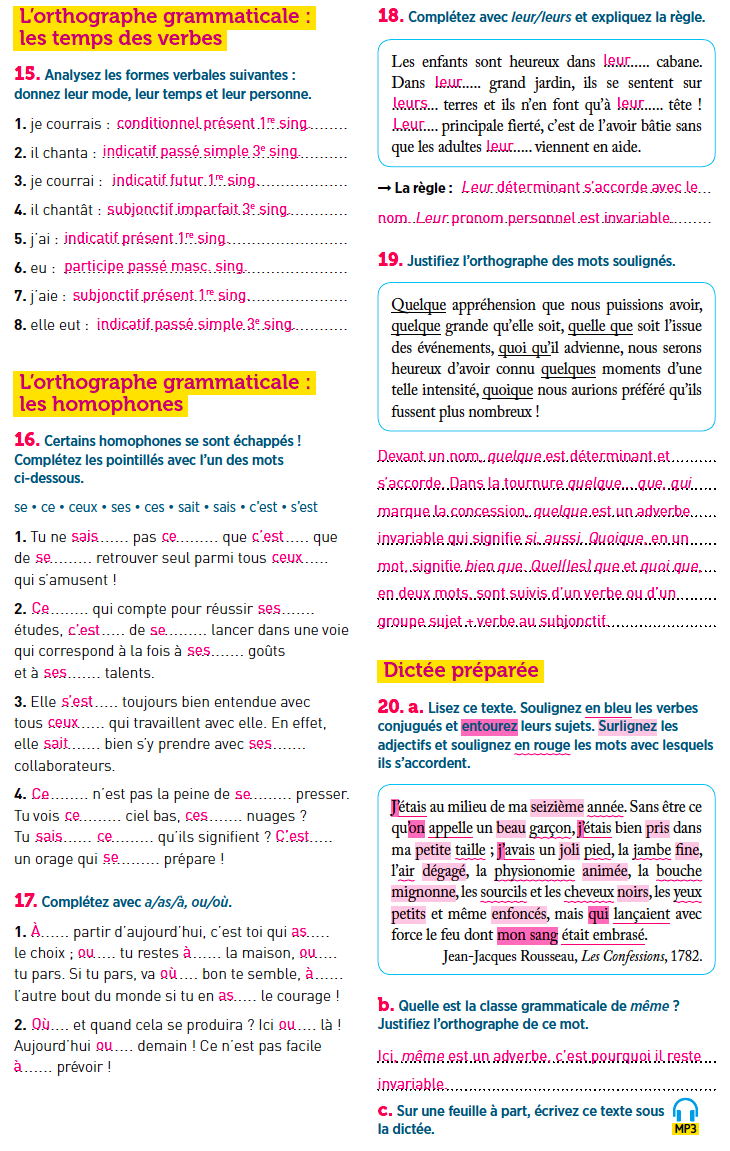 